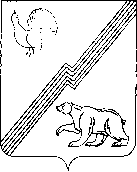 Муниципальное образование - городской округ город ЮгорскАдминистрация города ЮгорскаДепартамент жилищно-коммунального и строительного комплексаИНН 8622012310, КПП 862201001ул. Механизаторов, д. 22, г. Югорск, 628260Ханты-Мансийский автономный округ-Югра,Тюменская обл.,Тел. 7-17-42, тел./ факс (34675) 7-30-81E-mail: DJKiSK@ugorsk.ruИзвещение о внесении изменений в документацию и извещение  аукциона в электронной форме среди субъектов малого предпринимательства и социально ориентированных некоммерческих организаций на право заключения муниципального контракта на выполнение работ по грейдерованию дорог на Зеленой зоне в городе ЮгорскеВнести в документацию и извещение аукциона в электронной форме №0187300005816000030 на право заключения муниципального контракта на выполнение работ по грейдерованию дорог на Зеленой зоне в городе Югорске следующие изменения:      1.         В  Извещении:1.1. Пункт 20 слова «до 10 часов  00  минут «12» февраля 2016 года» заменить словами «до 10 часов  00  минут «17» февраля 2016 года».1.2.Пункт 22 слова «16» февраля 2016 года» заменить словами «18» февраля  2016 года».1.3.Пункт 23 слова «19» февраля 2016 года» заменить словами «24» февраля 2016 года».2.	П.28 извещения о проведении аукциона в электронной форме читать в новой редакции:«Условия, запреты и ограничения допуска товаров, происходящих из иностранного государства или группы иностранных государств, работ и  услуг), соответственно выполняемых и оказываемых иностранными лицами, установленные в документации об аукционе в соответствии со статьей 14 Закона о контрактной системе: В соответствии с Постановлением Правительства РФ от 29.12.2015 № 1457 «О перечне отдельных видов работ (услуг), выполнение (оказание) которых на территории Российской Федерации организациями, находящимися под юрисдикцией Турецкой Республики, а также организациями, контролируемыми гражданами Турецкой Республики и (или) организациями, находящимися под юрисдикцией Турецкой Республики, запрещено"», принятого во исполнение подпункта «б» пункта 1 Указа Президента РФ от 28.11.2015 № 583»:   Установлено;           В соответствии с Постановлением Правительства РФ от 14.07.2014 № 656 «Об установлении запрета на допуск отдельных видов товаров машиностроения, происходящих из иностранных государств, для целей осуществления закупок для обеспечения государственных и муниципальных нужд»: Не установлено;            В соответствии с Постановлением Правительства РФ от 16 ноября 2015 г. N 1236 "Об установлении запрета на допуск программного обеспечения, происходящего из иностранных государств, для целей осуществления закупок для обеспечения государственных и муниципальных нужд»: Не установлено;	В соответствии с Приказом Министерства экономического развития РФ от 25 марта 2014 г. № 155 "Об условиях допуска товаров, происходящих из иностранных государств, для целей осуществления закупок товаров, работ, услуг для обеспечения государственных и муниципальных нужд": Не установлено».В Документации:3.1.Пункт 19 слова «дата окончания предоставления разъяснений положений документации об аукционе «10» февраля 2016 года» заменить словами «дата окончания предоставления разъяснений положений документации об аукционе «15» февраля 2016 года».3.2.Пункт 20 слова «12» февраля 2016 года» заменить словами «17» февраля 2016 года».3.3.Пункт 21 слова «16» февраля 2016 года» заменить словами «18» февраля 2016 года».3.4.Пункт 22 слова «19» февраля 2016 года» заменить словами «24» февраля 2016 года».Подпункт 6 пункта 23 части I «Сведения  о проводимом аукционе в электроннойформе» документации об аукционе «Требования к содержанию и составу заявки на участие в электронном аукционе»   «документы, подтверждающие соответствие участника аукциона и (или) предлагаемых им товара, работы или услуги условиям, запретам и ограничениям, или копии этих документов – не требуется»   заменить словами   «документы, подтверждающие соответствие участника аукциона и (или) предлагаемых им товара, работы или услуги условиям, запретам и ограничениям, или копии этих документов – требуется».5.	Пункт 39 части I «Сведения  о проводимом аукционе в электронной форме» документации об аукционе «Условия, запреты и ограничения допуска товаров, происходящих из иностранного государства или группы иностранных государств, работ и  услуг, соответственно выполняемых и оказываемых иностранными лицами, установленные в документации об аукционе в соответствии со статьей 14 Закона о контрактной системе» читать в новой редакции:В соответствии с Постановлением Правительства РФ от 29.12.2015 № 1457 «О перечне отдельных видов работ (услуг), выполнение (оказание) которых на территории Российской Федерации организациями, находящимися под юрисдикцией Турецкой Республики, а также организациями, контролируемыми гражданами Турецкой Республики и (или) организациями, находящимися под юрисдикцией Турецкой Республики, запрещено"», принятого во исполнение подпункта «б» пункта 1 Указа Президента РФ от 28.11.2015 № 583»:   Установлено;           В соответствии с Постановлением Правительства РФ от 14.07.2014 № 656 «Об установлении запрета на допуск отдельных видов товаров машиностроения, происходящих из иностранных государств, для целей осуществления закупок для обеспечения государственных и муниципальных нужд»: Не установлено;            В соответствии с Постановлением Правительства РФ от 16 ноября 2015 г. N 1236 "Об установлении запрета на допуск программного обеспечения, происходящего из иностранных государств, для целей осуществления закупок для обеспечения государственных и муниципальных нужд»: Не установлено.	В соответствии с Приказом Министерства экономического развития РФ от 25 марта 2014 г. № 155 "Об условиях допуска товаров, происходящих из иностранных государств, для целей осуществления закупок товаров, работ, услуг для обеспечения государственных и муниципальных нужд": Не установлено».Заместитель главы администрации  -директор ДЖКиСК                                                                                  В.К. БандуринИсполнитель: специалист 1 категории ПАОГлухова М.Е.Телефон: 7-43-03